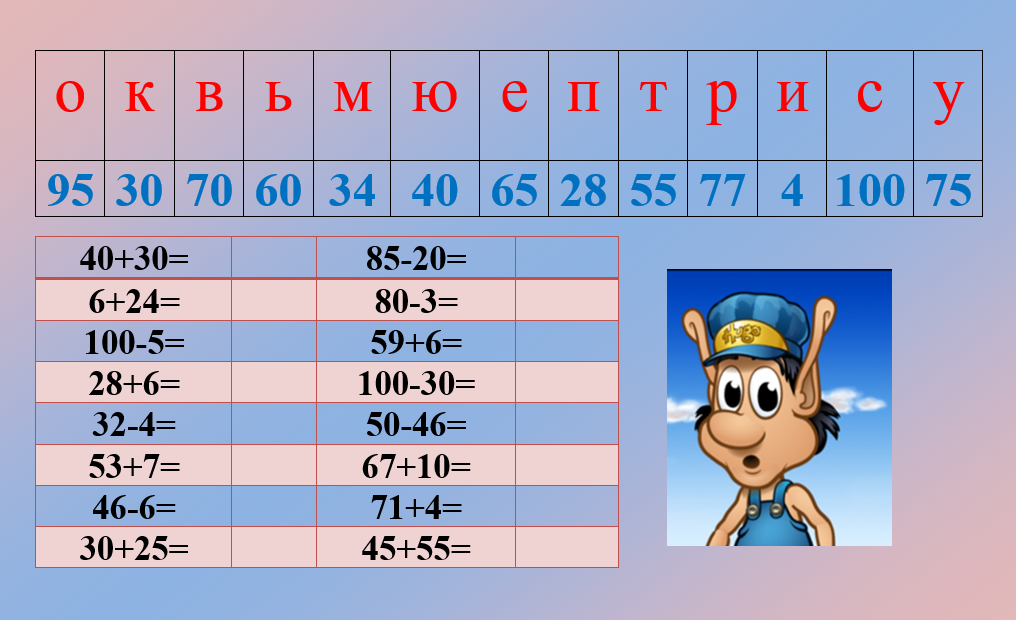 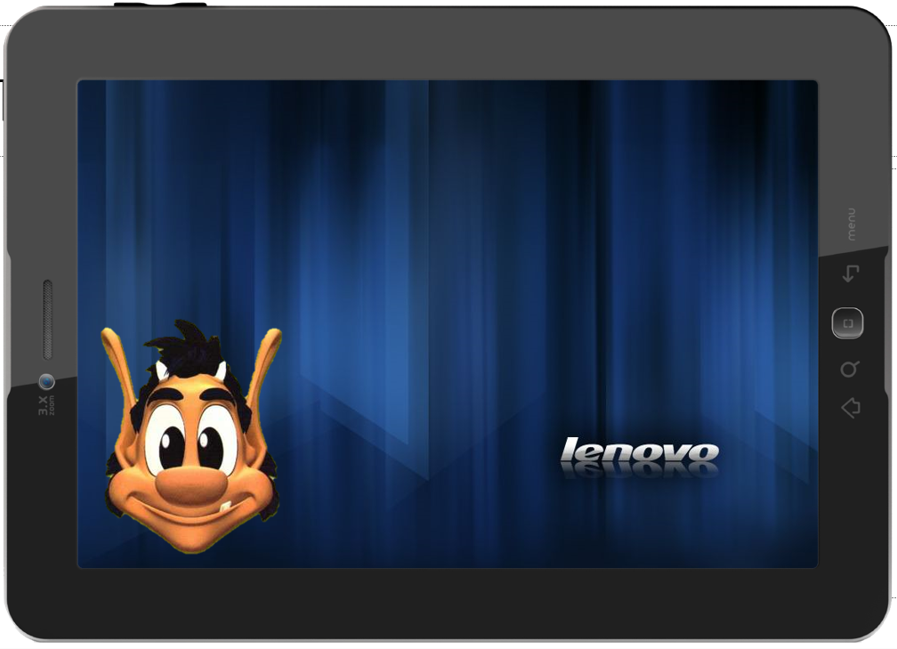 Ф.И.________________________________________               Ф.И.__________________________________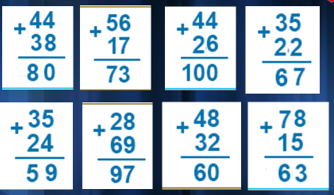 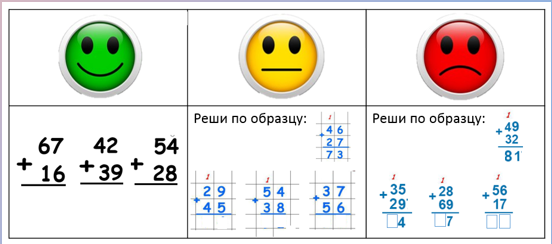 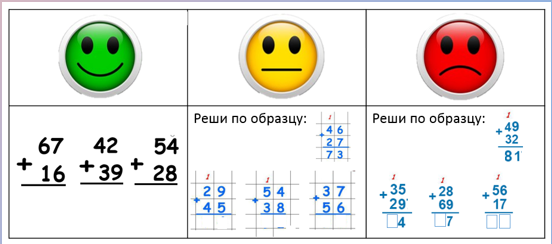 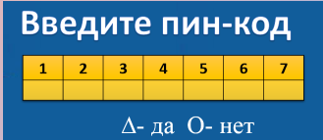 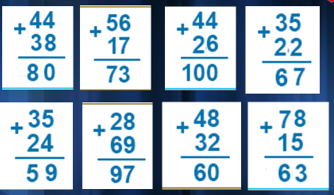 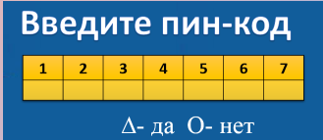 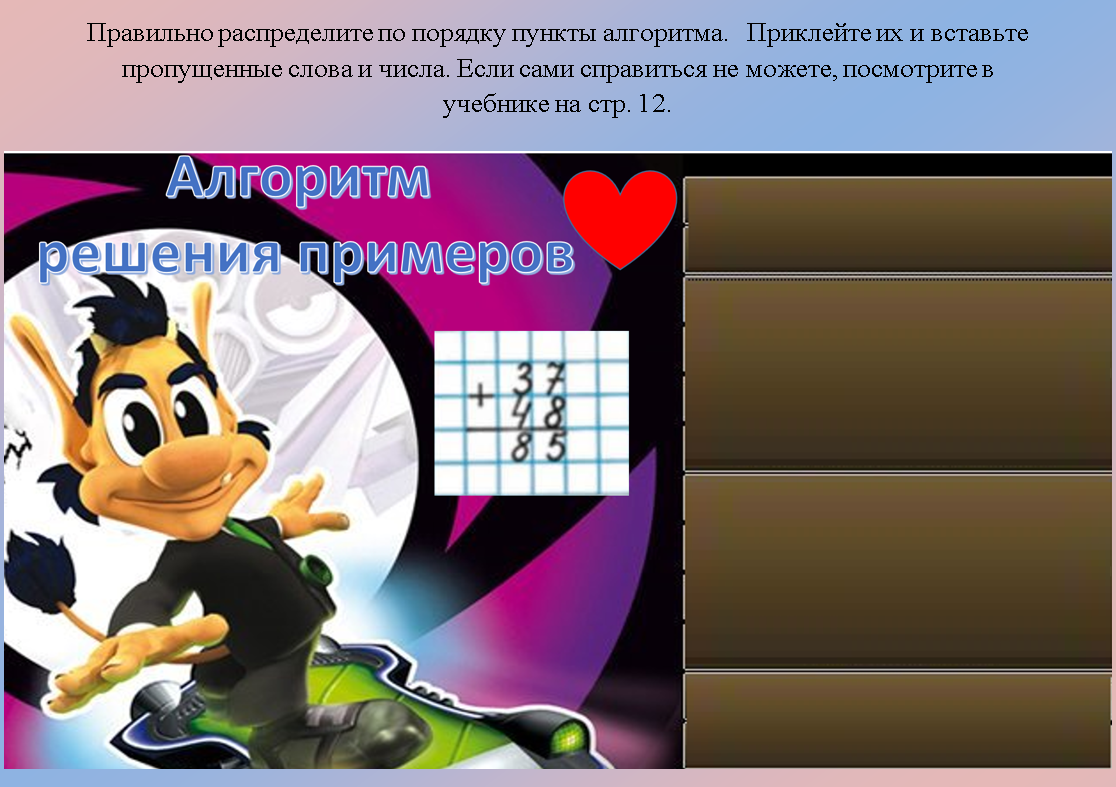 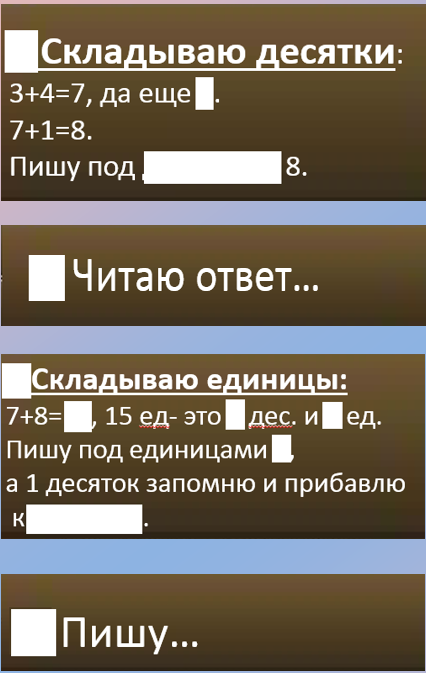 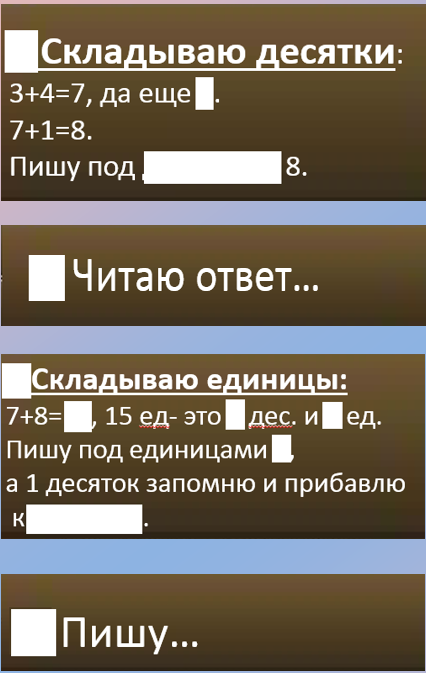 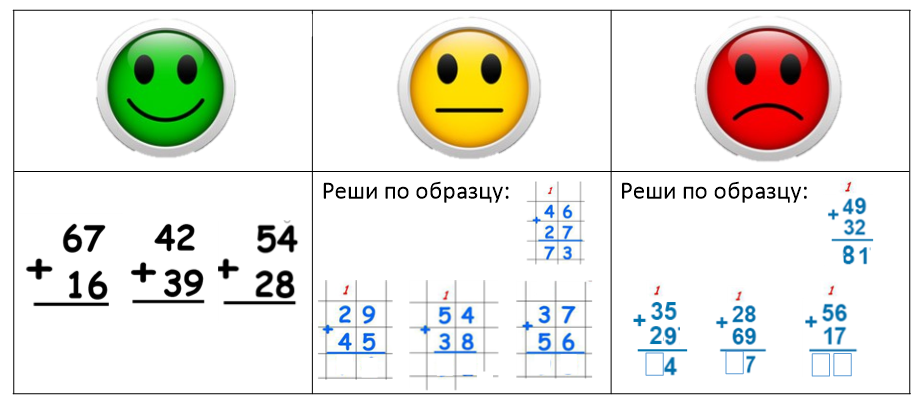 